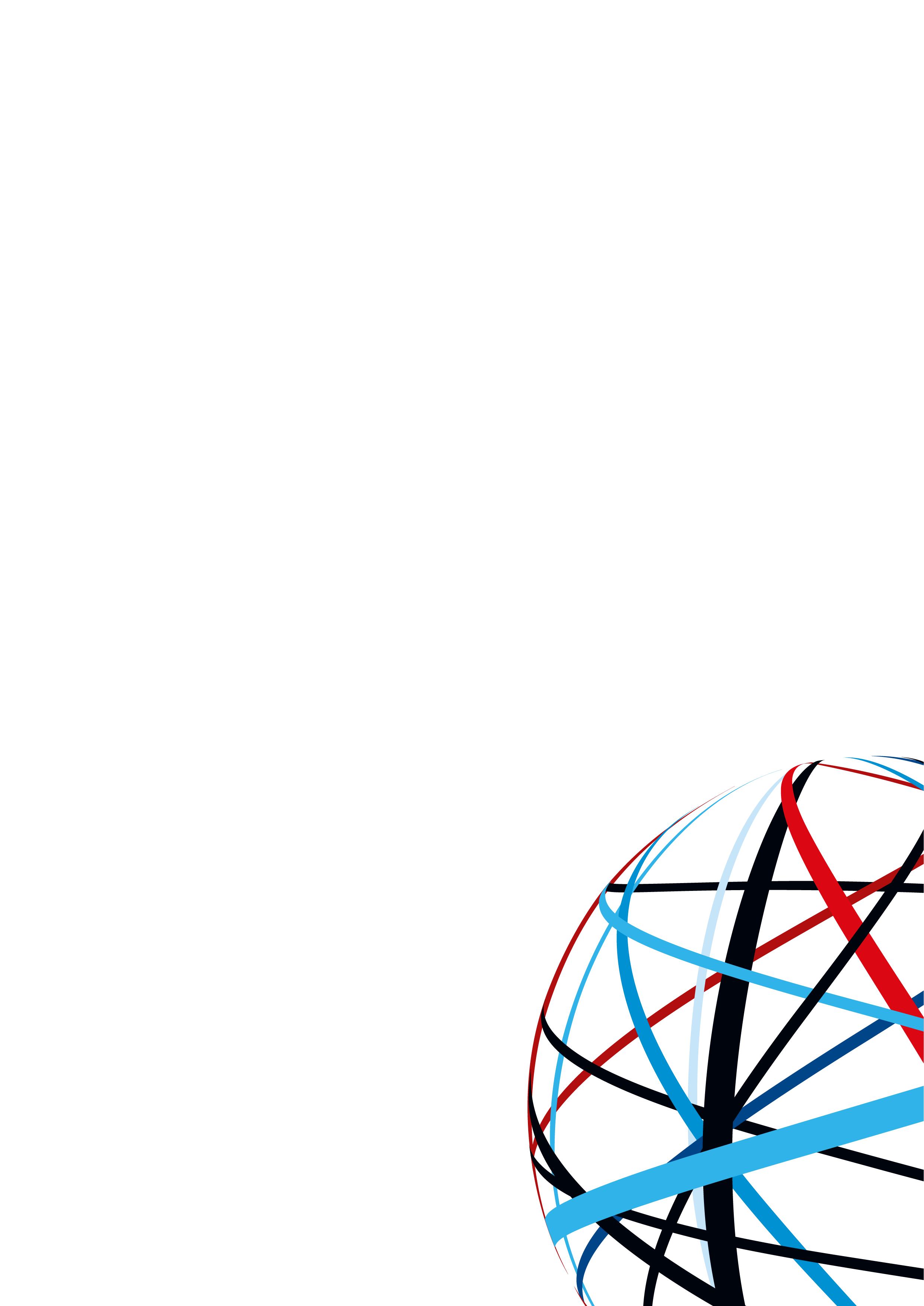 Obecné informace o příjemci a projektu Informace o uskutečněné aktivitě Prokázání aktivity Povinné přílohy:Výstavy a veletrhy:minimálně tři fotografie výstavního stánku příjemce s jasně viditelným názvem příjemce a povinnou publicitou (detailní pohled na stánek, fotka stánku včetně okolí stánku)potvrzení od veletržní správy/pořadatele veletrhu o velikosti pronajímaného výstavního prostoru (vzorový dokument je přílohou č. 8 výzvy Marketing). Potvrzení musí být vystaveno nejdříve první den konání veletrhu. kopie katalogu vystavovatelů s uvedeným zápisem příjemce (kopie titulní strany a vnitřní strany), v případě elektronické evidence účastníků je dostačující printscreen webové stránky organizátora veletrhu se zápisem příjemce (v obou uvedených případech musí být příjemce dotace účastnícího se výstavy jasně identifikován uvedením jeho názvu/jména)Marketingové propagační materiály, pokud příjemce dotace nárokuje způsobilé výdaje v rozpočtové položce 1.1.1.2 Propagační materiály:Propagační materiály v tištěné formě (letáky, katalogy, prospekty, brožury) – jsou dokládány naskenovanou kopií obsahu pro ověření jazykové verze, splnění povinné publicity a identifikace žadatele. V případě objemných dokumentů lze doložit naskenovanou titulní stranu, několik stran obsahu a poslední stranu.  Od každého propagačního materiálu je povinné doložit jeden vzorek.Video - je nutno doložit část obsahu videoprezentace pro ověření jazykové verze a publicity (např. ve formě printscreenu). V případě nahrání na CD/DVD/flashdisku je nutno doložit i fotodokumentaci nosiče k ověření publicity. V Praze dne: 							Podpis: Název příjemce dotaceRegistrační číslo projektu Aktivita (počet x jednotka)  1 x Účast na výstavě/veletrhu v zahraničíNázev výstavy/veletrhuDatum uskutečnění aktivityZemě konání aktivityVeletržní správa/pořadatel veletrhu vystavující potvrzení o účasti (název společnosti, sídlo, kontaktní e-mail)Náklady nárokované v rozpočtové položce 1.1.1.1 Účast na veletrhu vznikly až po datu registrace projektu   ANO   NEOborové zaměření veletrhu/výstavyPopis aktivity (minimální požadovaný rozsah 500 znaků bez mezer)důvod účasti příjemce na veletrhu/výstavězhodnocení účasti obecně (vystavovatelé, návštěvnost)jednání s potenciálními obchodními partnery/klienty/zákazníky; navázání nových obchodních kontaktů, uzavřené kontraktyzhodnocení přínosů účasti pro příjemce